譲渡前調査のより効率的な運用について　　　　　　　　　　　　　　　　　　　　　　　　　　　　　　　　　　　　　対象受検機関：動物愛護管理センター監査（検査）実施年月日（委員：令和元年12月４日、事務局：令和元年10月10日から同月16日まで）事務事業の概要検出事項改善を求める事項（意見）１　動物愛護管理センターについて　　人と動物が共生できる社会の実現の理念のもと、府民が動物を愛護する心を育むとともに、動物に関する正しい知識や理解を深める取組を進めるため、動物愛護管理行政を推進する拠点として設置（平成29年８月１日開所）　（主な事務）　　・動物愛護の普及啓発　・動物の相談、適正飼養等の指導　・動物の収容、引取り、返還及び譲渡　など２　動物の引取り及び譲渡について　　動物愛護管理センター（以下「センター」という。）では、動物の愛護及び管理に関する法律に基づき、動物の引取り及び引き取った動物の飼養を希望する者に譲渡する事業を実施している。３　大阪府における犬・猫等の収容状況について　　　　　　　　　　　　　　　　　　　　　　単位：頭数４　犬・猫の処分及び譲渡の状況について(1) 犬・猫の処分数と譲渡数の推移について　　・犬及び猫の収容数は５年間で大幅に減少（犬56％減少・猫70％減少）・犬及び猫の処分数は５年間で大幅に減少（犬73％減少・猫71％減少）　　・犬及び猫の返還及び譲渡率についても上昇（犬16.4％上昇・猫13.92％上昇）・譲渡先については、個人９割・団体１割　　　　　　　　　　　　　　　　　　　　　　単位：頭数　　　　　　　　　　　　　　　　　　　　　　　　単位：頭数(2) 犬・猫の譲渡手続について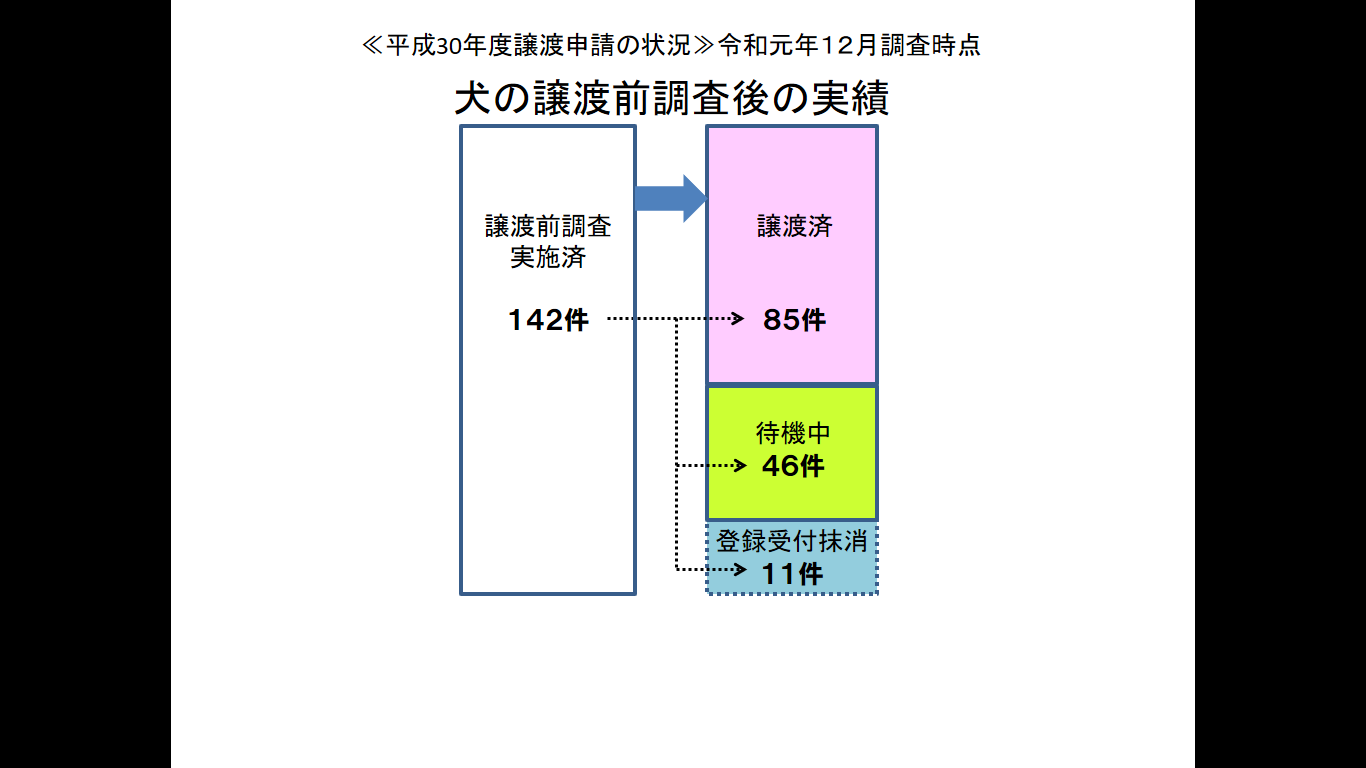 ５　譲渡前調査(1) 譲渡前調査について犬は多頭飼育や近隣苦情等が懸念されることから、犬の譲渡希望登録者に対し、マッチング前に家庭訪問による譲渡前調査を行っている。譲渡前調査では、飼養予定場所である自宅等へ職員２名が赴き、飼育環境等について確認（概ね30分程度）。不備等があれば併せて指導を実施している。(2) 譲渡前調査後の状況について調査実施後、同居家族の反対等の理由により、譲渡に至らないケースが発生している。平成30年度譲渡前調査実施142件のうち、11件が譲渡に至らず登録抹消となり、令和元年12月時点においても46件が７～19月間（平均13.2月間）待機状態となっている。なお、平成29年度以前の譲渡前調査実施後の状況について把握できていない。(3) センターがマッチング前に家庭訪問による譲渡前調査を行っている理由【センターの主張】・マッチング後に譲渡前調査を行い譲渡不適格者であった場合、譲渡希望者に行った譲渡前講習会及びマッチングが無駄になる。・マッチングを行った犬は、譲渡前調査が実施されるまでの間、譲渡対象外の待機状態になることから、万一譲渡不適格者となった場合、次のマッチングまでの間、待機状態になる。・環境省パンフレット「動物の適正譲渡における飼い主教育」の適正譲渡の流れにおいても、譲渡希望登録時点での家庭　訪問を例示しており、それに沿ったもの。大阪府内では堺市以外の全ての市町村がマッチング前に譲渡前調査を実施。・申請、譲渡前調査（飼養環境の確認）、講習会受講を完了した方を譲渡要件を満たす者として譲渡希望者登録している。・飼育予定場所の確認だけでなく、飼養ルールやマナー等の指導を譲渡前調査時に行っている。平成30年度に譲渡登録申請者宅の譲渡前調査を142件実施したが、85件については譲渡が行われたものの、11件は登録抹消となったほか、46件が７～19月間待機状態となっている。待機が長期間に及ぶと、申請者宅の状況が変化し、再度の調査が必要となる場合も考えられる。なお、平成29年度以前の譲渡登録申請者について、譲渡前調査が行われた件数、登録抹消となった件数等が把握されておらず、申請時に譲渡前調査を行うことが効率的・効果的であったかどうか検証されていない。現在行っている譲渡前調査について、経済性、効率性、有効性の観点から検証し、より効率的・効果的な運用方法について検討されたい。